Годовая контрольная работа по математике.Цель: проверить знания учащихся  за  учебный год.Задание 1. На узнавание.Записать число, которое находится между числами879,   …    , 881689,   …    ,691Оценка выполнения задания:2 балла – без ошибок1 балл – допущена  1 ошибкаЗадание 2. На запоминание.Числа при умножении называются: _________________________, _______________________, ___________________________.Оценка выполнения задания:3 балла -  максимум, ошибок нетЗа каждый верный ответ – 1 баллЗадание 3. На понимание.Начертить прямоугольник, длина которого 5 см, а ширина 3 см. Найти периметр прямоугольника.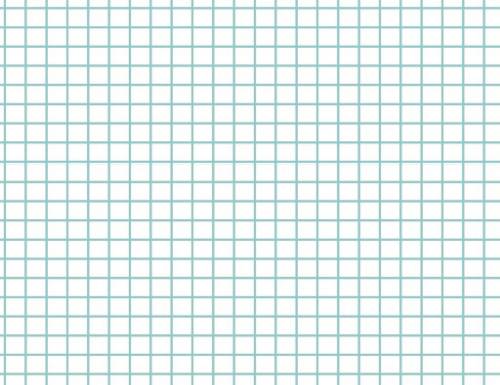 Оценка выполнения задания:4 балла -  максимум, ошибок нетЗа каждую правильно выполненную часть задания  – 2  балла                                                 Задание 4. Обобщение внутри темы. Решить  примеры.63+9=  73-26= 8:2=9*3=30:10=1*25=Оценка выполнения задания:Максимальное количество баллов: 6 балла. За каждый правильный ответ – по одному баллу.Задание 5. Межтемное обобщение.Записать числа, чтобы равенства были верны.… *… =0…* …= 15…* …= 1Оценка выполнения данного задания:Максимальное количество баллов: 3 балла. За каждый правильный ответ – по одному баллу.Задание 6. Межпредметные связи.Решить  задачу.У Маши 45 рублей. Она купила ручку, альбом и краски. Ручка стоила 8 рублей, альбом стоил 18 рублей.  Сколько стояли краски?Оценка выполнения данного задания:Максимальное количество баллов: 6 баллов.Правильная краткая запись  – 2 баллаПравильное решение, вычисления – 2 баллаЗапись правильного ответа – 2 баллаПеревод в пятибалльную системуКоличество балловОценка24,23,22,21,20,19,18«5»17,16,15, 14«4»13,12,11, 10«3»от 9 и ниже«2»